InnledningBeredskapsplan for Vestre platå-barnehagene er utarbeidet etter gjennomført ROS-analyse.Beredskapsplanen skal være i papirform og finnes på alle bygg/avdelinger. Alle ansatte skal ha kjennskap til beredskapsplanen. Den oppdateres etter behov, men minimum en gang pr år, se HMS –kalender.Oppdateringer kan skje i forbindelse med utskifting av nøkkelpersoner, i etterkant av en oppdatering av ROS-analysen, i forbindelse med avvikshåndtering, m.mAnsvarlig for oppfølging er virksomhetsleder Karin Egebakken og avdelingsleder Hilde Stokkeland.Plan for krisehåndtering for Vestre platå-barnehagenePlan for krisehåndtering er den overordnede hovedplan for krisesituasjoner innenfor Stavanger kommunes ansvarsområde. Den skal være et hjelpemiddel ved ulykker og andre påkjenninger som går ut over det som regnes som normalrisiko og normalbelastning i fredstid. Informasjon om «Plan for krisehåndtering» på intranett.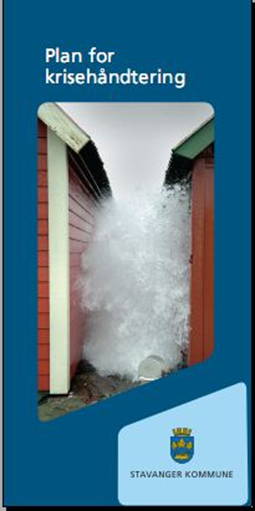 Kommunens krisehåndtering bygger på 4 prinsipper:Ansvarsprinsippet. Den som har et ansvar i en normalsituasjon skal også ha ansvaret i tilfelle ekstraordinære hendelser.Likhetsprinsippet. Den organisasjonen man opererer med til daglig skal være mest mulig lik den organisasjonen man opererer med under kriser.Nærhetsprinsippet. Kriser skal løses på et lavest mulig nivå.Samvirke. Samarbeid mellom de ulike aktørene på tvers av sektorgrenser. Varslingsliste 2022 for Stavanger kommunePå baksiden av Plan for krisehåndtering er det en lomme som skal inneholde Stavanger kommune sin varslingsliste. Varslingslisten oppdateres hvert år og ligger ute på intranett.Varslingsliste 2022InnholdVestre platå-barnehagene	1.Plan for krisehåndtering ved luftbåren radioaktiv forurensning for Vestre platå-barnehagene	2Plan for krisehåndtering er den overordnede hovedplan for krisesituasjoner innenfor	2Stavanger kommunes ansvarsområde. Den skal være et hjelpemiddel ved ulykker og andre påkjenninger som går ut over det som regnes som normalrisiko og normalbelastning i fredstid..	3Varslingsliste 2022 for Stavanger kommune	31.1	Varslingsliste for Vestre platå-barnehagene.	42	Ressursliste	4.3	Tiltakskort	5.3.1	Tiltakskort: Radioaktiv luftbåren forurensning 	5Varslingsliste for Vestre platå-barnehagene.Noen viktige numre på overordnet nivå og internt i barnehagen. Ved alvorlig hendelser skal virksomhetsleder varsle videre. Dersom hendelsen er av en slik art at den kan komme i avisen, skal ledelsen orienteres.Tiltakskort: Radioaktiv luftbåren forurensningDatoAnsvarligHva som er endret (stikkord)Versjon 114.06.2022Hilde StokkelandNy planOverordnet nivå for barnehagenMobilTel. jobbVirksomhetsleder Karin Meling Egebakken475 40 89651 50 89 92Avd.leder Hilde Stokkeland920 86 641 51 91 39 48Avd.leder Siw Brokjøb913 77 56251 91 36 52Avd.leder June Gordon476 35 38651 91 31 72Intern telefonliste MobilBjergsted bhg:Bjergsted bhg:Bjergsted bhg:Trådstiften416 47 418Jensahagen416 45 765Blidensol977 10 164Roseberget416 46 212Straen908 40 160Lilleborg907 10 158Bakkeland468 52 931Kampen bhg:Kampen bhg:Kampen bhg:Gul948 31 271Grønn948 77 691Rød948 79 631Hertervigtunet bhg:Hertervigtunet bhg:Hertervigtunet bhg:Himmelberget458 75 810Midtgard458 71 031Solvang bhg:Solvang bhg:Solvang bhg:Kleivå908 02 168Rudlå416 19 723Sølvberget907 09 053Straen908 55 421Valberget908 58 124RessurslisteHva/hvorSms varsling til ansatte og foresatte SMS alertStavanger kommune:Vestre platå-barnehageneBeskrivelse av uønsket hendelseRadioaktiv luftbåren forurensningKonsekvenser ved at hendelsen skjerRadioaktiv forurensning kan føre til alvorlig sykdom for personer under 40 år. Hvilke forberedelser er gjort i barnehagen?Vi har jod tabletter og informasjonsskriv til foresatte lett tilgjengelig i barnehagene.AnsvarsfordelingPersonalet på hver avdeling må ta ansvar for å dele ut og dokumentere.Støtte/ressurserVirksomhetsleder og avdelingslederne MålBegrense skadeomfanget i størst mulig grad.TiltakUtførtI åpningstid:I åpningstid:I åpningstid:1Vent på beskjed fra Virksomhetsleder. Utdeling av tabletter skal skje når Kriseutvalget tar kontakt.2Hent boksen med avdelingens navn på arkivrom3Del ut tablett etter anbefaling. Det er 1 tablett i hver lynpose.Dosering:1 mnd-3 år: ½ tablett – del tabletten i 2 gi barnet den ene halve delen.3-6 år: 1 tablettPåse at hvert enkelt barn svelger jod-dosen med litt vann.4Skriv dato og klokkeslett på barnets underarm med sprittusj for å markere når inntaket skjedde.5Fyll ut informasjonsark til foresatte med barnets navn, dato og klokkeslett da inntaket skjedde. Informasjonsarket sendes med barnet hjem.Etter åpningstid – dersom varsel kommer i åpningstid, men jod skal tas etter stengetid:Etter åpningstid – dersom varsel kommer i åpningstid, men jod skal tas etter stengetid:Etter åpningstid – dersom varsel kommer i åpningstid, men jod skal tas etter stengetid:1Finn fram jodtabletter, informasjonsark til foresatte, dokumentasjonsskjema og sprittusj.2Påføre informasjonsark til foresatte: navn, dosering av jod og klokkeslett for når dosen skal inntas.3Påføre på posen: dosering i hht barnets alder og klokkeslett for inntak. 4Dele ut riktig dose jodtablett i lynlåspose (NB! Velg riktig pose avhengig av barnets alder), samt informasjonsark slik at barnet får dette med hjem. 